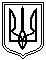 Миколаївська міська рада	Постійна комісії міської ради з питань промисловості, транспорту,енергозбереження, зв'язку, сфери послуг, підприємництва та торгівліПРОТОКОЛ  №14730.07.2019     м. Миколаїв   мала зала  10:00Засідання постійної комісії міської ради     з питань промисловості, транспорту, енергозбереження, зв'язку, сфери послуг,  підприємництва та торгівліГолова комісії: Євтушенко В.В. Секретар комісії: Садиков В.В.Члени комісії: Ісаков С.М., Шульгач С.В.Відсутні члени комісії: Картошкін К.Е. ПРИСУТНІ:Сєнкевич О.Ф. , Миколаївський міський голова;Андрієнко Ю. Г., заступник міського голови;Коренєв С.М., директор департаменту житлово – комунального господарства Миколаївської міської ради; Бевза М.Ю., в.о. начальника управління комунального господарства міста департаменту житлово-комунального господарства Миколаївської міської ради;Осецька Н.В., заступник директора департаменту – начальник управління комунального господарства міста;Попов Д.Д., начальник управління транспортного комплексу, зв’язку та телекомунікацій Миколаївської міської ради; Кукса О.М., заступник начальника управління – начальника відділу транспорту, зв’язку та телекомунікацій;Святелик В.Є., директор департаменту фінансів Миколаївської міської ради;Волошинович Е.П., голова громадської спілки інфраструктура Миколаївщини; Кісельова О.В., депутат Миколаївської міської ради VII скликання;Даніла В.М., начальник управління патрульної поліції Миколаївської області;Гринюк О.А., начальник управління Укртрансбезпеки у Миколаївській області;Сікорський С.В., в.о. начальника управління інфраструктури облдержадміністрації;Нефьодов О.А., заступник начальника управління – начальник відділу   містобудівного кадастру та обліку об’єктів містобудування ММР;Бондаренко С.І., начальник управління земельних ресурсів Миколаївської міської ради;Єременко С.М., заступник начальника адміністрації Миколаївського порту;Мухін О.О., Миколаївська філія ДП «АМП» ;Амеленчук А.В., начальник ТСЦ ООО «Миколаївський глиноземний завод»;Первак Л.М., виконавчий директор компаній «Сісайд – термінал» ж/д транспорт;Балакирев М.В., ПрАТ «Миколаївський комбінат хлібопродуктів», Калкутін С.О., заступник генерального директора з логістики компанії «Нібулон»;Деревянко В.Ю., фізична особа-підприємець; Хачятуров Е. Б., проректор з науково-педагогічної, адміністративної роботи і розвитку НУК ім. адмірала Макарова; Жильников В.Ф., філія «Ольвія»;Пихтін М.П., філія «Ольвія»;Олейник Р.М., ДП СК «Ольвія»; Бєлоусов А.В., директор ТОВ «Європейська транспортна стивідорна компанія»; Саленко Т.П., провідний юрисконсульт ТОВ «Європейська транспортна стивідорна компанія»; Микитенко М.Г., заступник директора з виробництва ТОВ «Стивідорна інвестиційна компанія» ;Ворошилов В.Ж., головний інженер Миколаївського річного порту, ПрАТ Укррічфлот;Хохлов А.А., перший заступник директора «Державна продовольчо-зернова корпорація України» Миколаївський портовий елеватор»;Іванішин Б.П., заступник головного інженера «Державна продовольчо-зернова корпорація України» Миколаївський портовий елеватор».Представники преси та телебачення.ПОРЯДОК ДЕННИЙ :1. Питання руйнування дорожнього покриття автомобільних доріг загального та місцевого значення м. Миколаєва, у зв’язку з проїздом великої кількості великовагових транспортних засобів та невиконанням рішення Миколаївської міської ради №594 від 14.07.2017  «Про обмеження (заборону) проїзду великовагових транспортних засобів по вулицях м. Миколаєва при високих температурах повітря» та розпорядження міського голови №360р від 15.11.2017 «Про заборону (обмеження) руху автомобільного транспорту через Південнобузький міст в м. Миколаєві через річку Південний Буг.  1.1 Інформація управління патрульної поліції Миколаївської області  та управління Укртрансбезпеки у Миколаївській області щодо функцій, повноважень та обов’язків, які здійснює управління патрульної поліції Миколаївської області при виконанні свої завдань.СЛУХАЛИ:Євтушенка В.В., який проінформував, що основною метою  проведення комісії є руйнування дорожнього покриття автомобільних доріг загального та місцевого значення м. Миколаєва, у зв’язку з проїздом великої кількості великовагових транспортних засобів що пов’язано  зі збором врожаю.  Звернувся до департаменту житлово-комунального господарства, щоб вони проінформували присутніх стосовно стану доріг. Бевзу М.Ю., який зазначив що вул. Новозаводська та вул. Турбінна, які являються основною частиною руху великогабаритного транспорту, знаходяться в аварійному стані та потребують виключно капітального ремонту. Попова Д.Д., який зазначив, що була розроблена схема відстою великогабаритних транспортних засобів, яку подали на погодження до управління патрульної поліції.Шульгача С.В., який зазначив, що основа доріг всіх трас та магістралей, по яким великогабаритний транспорт рухається в порти, була розроблена ще до 1991 року, та не змінювалася до сьогоднішнього дня. Зазначив, що основа доріг раніше була розрахована на загальну суму 7-8, максимум 14 тон  і сьогодні, зважаючи на значну концентрацію транспорту і вагу вантажу, дороги не відповідають даним нормам. Проінформував, що основа доріг складається на 70-80% з шашки, яка  має властивість просідати під вагою, в результаті чого  асфальтобетон тріскається і утворюються ями, тому  кожного року м. Миколаєву для ремонтних робіт магістральних доріг необхідно виділяти кошти. Зазначив, що необхідно проводити капітальний ремонт доріг, реконструкцію, або нове будівництво, а для місцевого бюджету це значна сума і необхідна допомога стивідорних компаній та портів. Зазначив, що для реконструкції доріг повинні виділятися кошти зі спеціального фонду, який повинен наповнюватися від продажу та реалізації основних засобів, однак у м. Миколаєві він не поповнюється. Зазначив, що вул. Новозаводьська та               вул. Турбінна перебувають у аварійному стані і  кожен рік, приблизно 1 млн. грн., виділяється на відновлення проїзду. Зазначив, що якщо заборонити рух великовантажного транспорту по вул. Турбінна, то відбудеться руйнування доріг по  пр. Миру та вул. Космонавтів. Наголосив, що сьогодні, у зв'язку з тепловим режимом, автомобілі стоять на в'їзді у місто, в результаті чого роздавлюється узбіччя доріг загального користування, які перебувають на балансі у служби автомобільних доріг, у якої уже практично  відсутні  кошти на утримання доріг загального користування. Зазначив, що у аварійному стані знаходяться вулиці Новозаводська, Авангардна,  Залізнична, Об'їздна, Металургів та пр. Богоявленський.Даніла В.М., який зазначив, що по вул. Турбінна та Новозаводська можуть проїхати лише деякі транспорті засоби, адже дороги не придатні для проїзду великогабаритного транспорту. Зазначив, що якщо перекрити вул. Новозаводську і Турбінну то увесь потік транспортних засобів буде здійснюватися по пр. Героїв України, як наслідок, виникнуть затори, заблокується вхід в місто та проїзд великовагових транспортних засобів. Зазначив, що потрібно здійснити капітальний ремонт доріг, які призначені для проїзду великовагових транспортних засобів, оскільки м. Миколаїв є другим по кількості потоку великовагового транспорту, особливо у період врожаю. Зазначив, що проблемою є і те, що транспорт стоїть на узбіччі, оскільки руйнується дорожнє покриття, тому потрібно вирішити проблему щодо відстою великовагових транспортних засобів. Зазначив, управління патрульної поліції працює цілодобово та  у випадку настання теплового режиму, який починається з більше 28 градусів,  екіпаж зупиняє великовагові транспортні засоби  на узбіччі або запускає на стоянки.  Кісельову О.В., яка звернулася до управління патрульної поліції щоб вони надали, в рамках роботи постійної комісії, інформацію за 10 років щодо переліку об’єктів реконструкції портової галузі, які були погоджені організацією дорожнього руху. Зазначила, оскільки дороги стали під’їзними шляхами стивідорних компаній, бюджет міста та податники податків не зможуть забезпечити самостійно ремонт транспортних магістралей комерційних структур, тому приймати участь у ремонті повинні і комерційні структури, а стивідорні компанії або не сплачують пайовий внесок, або ж він мінімальний. Шульгача С.В., який зазначив що відповідно до пункту 22.5 Закону України «Про автомобільний транспорт» забороняється рух транспортних засобів навантаженням на вісь понад 7 тон, або фактичною масою понад 24 тони автомобілем, автомобільними дорогами загального користування місцевого значення, тому на сьогоднішній день виконавча влада має право на кожній вулиці встановити дорожні знаки що забороняють в’їзд понад 24 тони. Зазначив, що виконавча влада м. Миколаєва провела нараду, на якій кожній стивідорній компанії було введено в обов’язковому порядку облаштування ділянки під відстій автомобілів за територією м. Миколаєва. Волошинович Е.П., який надав три пропозиції, щодо вирішення питання руйнування дорожнього покриття автомобільних доріг загального та місцевого значення м. Миколаєва, у зв’язку з проїздом великої кількості великовагових транспортних засобів:По-перше зазначив, що виконання рішення виконавчого комітету від 11.04.2016 року №325 «Про заходи щодо оптимізації руху великовантажного автотранспорту до підприємств морегосподарського комплексу м. Миколаєва та його диспетчеризації», у якому зазначені доручення всім посадовим особам, управлінням та організаціям, які пов’язані зі здійсненням перевезень, а також, містить промальовану схему руху великовантажного автотранспорту по м. Миколаєву, допоможе зменшити колапс, який на даний час присутній у м. Миколаєві.По-друге, зазначив що у 2016 році за ініціативою губернатора  розроблялось постачання по схемі руху та ставилася задача підписання меморандуму з портами та терміналами про недопущення прийому вантажу вище 40 тон загальною вагою, зазначив, що меморандум був підписаний частково.По-третє, запропонував організувати силами міста та встановити місцеві габаритно-вагові комплекси для перевірки габаритно-вагових норм вантажних перевезень та за перевантаження не  накладати штрафні санкції, а розвертати великовагових транспортних засобів масою вище 24 тони. 	Даніла В.М., який зазначив, що обмежувати рух великовагових транспортних засобів масою вище 24 тони можливо лише за умови наявності схеми об’їзду.Кісельову О.В., яка погодилася з начальником управління патрульної поліції Данілою В.М., що необхідно розробити розділ робочого проекту  організація дорожнього руху міжнародної траси та затвердити її з управлінням патрульної поліції. Гринюка О.А., який зазначив, що протягом 2018-2019 року управління Укртрансбезпеки у Миколаївській області зверталося до міського голови та депутатів постійної комісії щодо  розгляду питання встановлення габаритно-вагових комплексів. Зазначив, що на сьогоднішній день в управлінні 6 інспекторів, які здійснюють контроль по всій території Миколаївської області. Зазначив, що управління Укртрансбезпеки у Миколаївській області працює спільно з управлінням патрульної поліції, а саме інспектори зважують транспортні засоби з метою не допущення перевантаження. Зазначив, що знак щодо заборони проїзду великовантажного автотранспорту, який розміщується у напрямку м.Херсона при в’їзд у                               м. Миколаїв постійно замальовується і його змінювали вже три рази. Наголосив, що за прикладом м. Южне, необхідно розглянути питання встановлення одного відстійника, для того щоб весь транспорт який заходив до міста проходив контроль на габаритно-ваговому комплексі для перевірки габаритно-вагових норм вантажних перевезень і після відправлявся на порт. Проінформував, що загалом виявлено 304 фактів перевантаження. Єременко С.М., який зазначив, що Миколаївською філією                 ДП «АМПУ» надавалася ініціатива будівництва накопичувальної стоянки під великовантажний автотранспорт та у 2017 році було закладено 170 млн. грн. на будівництво, які були затверджені Кабінетом міністрів України, та у фінансовому плані підприємства на 2018 рік також були передбачені кошти. Зазначив, що розглядалося питання  розвитку на базі автонакопичувача АМПУ комплексу перевалки вантажів з автомобільного на залізничний транспорт. Кісельову О.В., яка зазначила, що рішення не було прийняте, оскільки відстійник хотіли побудувати на території, яка призначена під міське кладовище.Первака Л.М., який зазначив, що компанією «Сісайд-термінал», яка отримала в користування залізничні колії і перевозить вантажі по території Миколаївського порту, також розглядалася пропозиція відведення Миколаївській філії ДП «АМПУ»  площадки для  будівництва накопичувальної стоянки під великовантажний автотранспорт і проведення туди залізничної гілки, що дозволить переорієнтувати вантажопотоки, що слідують до терміналів Миколаївського морського порту, на залізницю. Зазначив, що 70% вантажів було перевезено саме залізничним транспортомКалкутіна С.О., який зазначив, що до компанії «Нібулон»  заходить порядком 3 тис автомобілів з аграрної продукцією. Проінформував, що за  останні 4 роки підприємство зменшило кількість автомобілів в три рази. Зазначив, що на підприємстві є стоянки для вантажного транспорту. Зазначив, що у компанії є підприємства у Новій Одесі та у Вознесенську, а в 2016 році компанія зверталася до мерії з проханням дозволити за рахунок власних коштів побудувати підприємство в мікрорайоні Матвіївка, що зменшило б потік вантажівок у місті. Наголосив, що без належного контролю габаритно-вагових комплексів при в’їзді у місто проблема не вирішиться. Запропонував портам закрити прийом вантажного транспорту масою вище 60 тон.Олейника Р.М., представник ДП СК «Ольвія», зазначив що з 2016 року проводиться контроль кожного вантажу та перевантаження не приймаються. Наголосив, що існує проблема культури ведення бізнесу, адже здійснюються навантаження понад 60 тон.Євтушенка В.В., який зазначив, що розглядалося питання встановлення габаритно-вагових комплексів, однак в управлінні Укртарнсбезпеки відсутній штат, тому було прийнято рішення управлінню Укртарнсбезпеки спільно з  агентством автомобільних доріг у Миколаївській області забезпечити штат, який на сьогоднішній день не набраний. Запропонував надати всім бажаючим пропозиції, які будуть розглянуті на черговому засіданні постійної комісії,  щодо вирішення питання руйнування дорожнього покриття автомобільних доріг загального та місцевого значення м. Миколаєва, у зв’язку з проїздом великої кількості великовагових транспортних засобів.Кісельову О.В., яка звернулася до міського голови Сєнкевича О.Ф., з проханням  надати доручення управлінню апарату ради проаналізувати всі звернення, які надходили від управління Укртрансбезпеки у Миколаївській області та інших управлінь, агенцій щодо  питання встановлення габаритно-вагових комплексів. Надала пропозицію паспортизувати,  основні магістралі на які йде навантаження, тобто зробити технічний паспорт, картку об’єкту основних фондів і через неї показувати скільки коштів витрачається на відповідну дорогу кожного року. Зазначила, що відповідно до правил благоустрою у м. Миколаєві в обов’язки особи яка розкриває дорожнє покриття з метою проведення технологічних робіт входить  відновлення даного покриття. Зазначила, що МКП "Миколаївводоканалу" необхідно надати інформацію які відрізки доріг потребують відновлення. Наголосила, що для вирішення проблеми транспортної логістики міста є комплексним питанням, адже необхідно розробити схему об’їзду у місті, яка в свою чергу  задіє майже 4 окружні територіальні одиниці окремі від м. Миколаєва і жодна з територіальних громад не висловить бажання, щоб рух транспорту йшов через їх населений пункт. Зазначила, що підтримує звернення компанії «Нібулон» дозволити за рахунок власних коштів побудувати підприємство в мікрорайоні Матвіївка, якщо воно відповідає законодавству. Сєнкевича О.Ф., який зазначив що управлінню Укртрансбезпеки у Миколаївській області необхідно запропонувати конкретні місця, де можливо, безпечно для руху транспорту,  встановити ГВК. Звернувся до начальника управління Укртрансбезпеки у Миколаївській області                  Гринюка О.А. з проханням надати документи, якими керується управління при роботі з габаритно вантажними комплексами та надати відповіді на наступні запитання: де будуть місця для розвороту вантажівок з перевантаженням;  яким чином будуть використовуватися  габаритно-вагові комплекси; яким чином відбудеться їх передача на баланс управлінню Укртрансбезпеки у Миколаївській області; яким чином буде вирішуватися питання охорони даних об’єктів, як буде забезпечуватися цілодобова робота комплексу та контроль за в’їздом машин на габаритно-вагові комплекси. 		Гринюка О.А., який надав інформацію на прикладі м. Києва, у якому  габаритно-вагові комплекси встановлені на під’їздах до м. Київ. Зазначив, що на сьогоднішній день у м. Київ встановлено 6 стаціонарних габаритно-вагових комплексів, на яких працює один інспектор з Укртрансбезпеки у Миколаївській області. Значив, що управління спільно з поліцією використовує пересувні габаритно-вагові комплекси згідно  графіку. Зазначив, що балансоутримувачем габаритно-вагових комплексів може бути як місцева влада так і будь яка громада. Зазначив, що в Києві габаритно- вантажні комплекси перебувають на балансі  комунального підприємства, яке і забезпечує його збереження. Сєнкевича О.Ф., який запропонував, у термін до 06.08.2019, надати всім бажаючим письмові пропозиції, щодо вирішення питання руйнування дорожнього покриття, які будуть  узагальнені та викладені для публічного доступу. Зазначив, що питання побудови підприємства в мікрорайоні Матвіївка від компанії «Нібулон», не вирішить питання проїзд вантажівок по Варварівському мосту. Запитав у представників стивідорних, приймаючих компаній, чому вони не допускають представників громадськості, міської влади, управління укртрансбезпеки на свої ваги. Надав доручення КП «Міський інформаційно-обчислювальнийй центр» у співпраці з представниками стивідорних компаній, встановити на стивідорних компаніях камери, які будуть фіксувати вагу транспорту, який заїжджає  на ваги та транслювати інформацію на               ютуб-каналі, Миколаїв-вантажний, у відкритому доступі. Наголосив, що  компанії  «Сісайд – термінал» ж/д транспорт; необхідно вирішити питання ремонту двох залізничних переїздів.Запитав, у начальника департаменту житлово-комунального                Коренєва С.М. у якому стані перебуває проект щодо ремонту  вул. Новозаводська.Корєнева С.М., який зазначив, що розпочалися роботи по даному об'єкту, департамент працює по ділянці від Херсонського шосе до залізничного вокзалу.Сєнкевича О.Ф., який наголосив, що сьогодні великовантажний траспорт проходить по вул. Космонавтів у зв'язку з аварійним станом                   вул. Новозадська. Запропонував, представникам портів направляти по                   10  грн. за кожну тонну вантажу у так званий цільовий фонд у бюджеті                    м. Миколаєва, з можливістю контролювати його, для ремонту вулиць Новозаводської та Турбінної.	Проінформував, що на сьогодні, для забезпечення  проїзної  дороги по вул. Новозводська, будуть виділені кошти. Зазначив, що пройшла апаратна нарада на якій розглядалося питання, щодо ремонту доріг, паралельно проводиться тендер на проведення ямкового ремонту в районах по основним магістральним дорогам, а також по приписам поліції поведеться ремонт   на окремих ділянках поза тендером.Євтушенка В.В., який запропонував надати всім бажаючим письмові пропозиції, щодо вирішення питання руйнування дорожнього покриття, та перенести розгляд даного питання на чергове засідання. Примітка: Рекомендації по даному питанню не були сформульовані та на голосування не ставилися. Голова постійної комісії                                                        В.В. ЄвтушенкоСекретар постійної комісії                                                     В.В. Садиков